جلسه رسيدگي به پايان نامه آقای  .................................  دانشجوي رشته :  ............................... در مقطع : .............................   كه در موضوع: "................................................................." به راهنمايي استاد محترم .......................................  تهيه شده است، در تاريخ .........................  تشكيل و پس از بررسي و ارزيابي، با درجه ............................... و با نمره  ............................. تصويب گرديد.دانشگاه علوم پزشكي كرمانشاه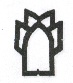 مدیریت تحصیلات  تکمیلی دانشکده بهداشت            بسمه تعالیگزارش دفاع از پايان نامه(فرم شماره 3)شماره ثبت پروپوزال: .....................دانشگاه علوم پزشكي كرمانشاهمدیریت تحصیلات  تکمیلی دانشکده بهداشت            بسمه تعالیگزارش دفاع از پايان نامه(فرم شماره 3)تاريخ ثبت پروپوزال : .....................دانشگاه علوم پزشكي كرمانشاهمدیریت تحصیلات  تکمیلی دانشکده بهداشت            بسمه تعالیگزارش دفاع از پايان نامه(فرم شماره 3)عالي 20 -5/18بسيار خوب  49/18 – 17خوب  99/16 – 5/15   قابل قبول: 49/15-14كمتر از 14 غيرقابل قبولهيأت داوراننام و نام خانوادگي مرتبه علمي گروه آموزشي امضاء1- استاد راهنما2- اساتيد مشاور3 - داوران4- مدير گروهنماينده تحصيلات تكميلي دانشکده بهداشتمعاونت آموزشي دانشكده بهداشترياست دانشكده بهداشت